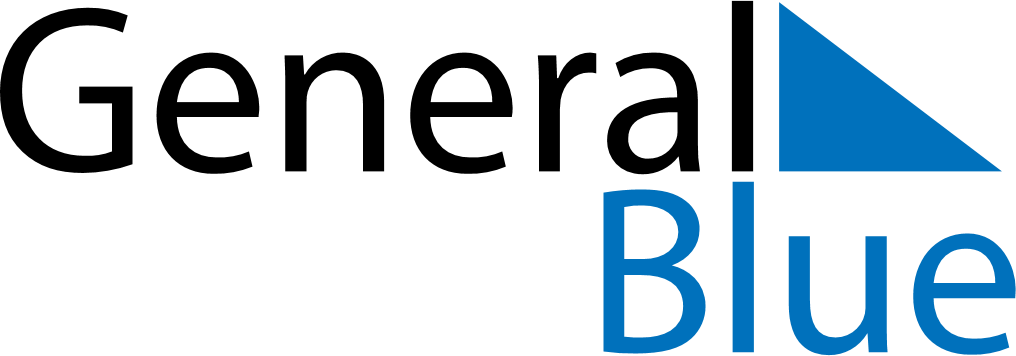 May 2024May 2024May 2024May 2024May 2024May 2024Arukuela, Harjumaa, EstoniaArukuela, Harjumaa, EstoniaArukuela, Harjumaa, EstoniaArukuela, Harjumaa, EstoniaArukuela, Harjumaa, EstoniaArukuela, Harjumaa, EstoniaSunday Monday Tuesday Wednesday Thursday Friday Saturday 1 2 3 4 Sunrise: 5:20 AM Sunset: 9:13 PM Daylight: 15 hours and 53 minutes. Sunrise: 5:17 AM Sunset: 9:15 PM Daylight: 15 hours and 58 minutes. Sunrise: 5:14 AM Sunset: 9:18 PM Daylight: 16 hours and 3 minutes. Sunrise: 5:12 AM Sunset: 9:20 PM Daylight: 16 hours and 8 minutes. 5 6 7 8 9 10 11 Sunrise: 5:09 AM Sunset: 9:22 PM Daylight: 16 hours and 13 minutes. Sunrise: 5:07 AM Sunset: 9:25 PM Daylight: 16 hours and 18 minutes. Sunrise: 5:04 AM Sunset: 9:27 PM Daylight: 16 hours and 22 minutes. Sunrise: 5:02 AM Sunset: 9:30 PM Daylight: 16 hours and 27 minutes. Sunrise: 4:59 AM Sunset: 9:32 PM Daylight: 16 hours and 32 minutes. Sunrise: 4:57 AM Sunset: 9:34 PM Daylight: 16 hours and 37 minutes. Sunrise: 4:55 AM Sunset: 9:37 PM Daylight: 16 hours and 42 minutes. 12 13 14 15 16 17 18 Sunrise: 4:52 AM Sunset: 9:39 PM Daylight: 16 hours and 46 minutes. Sunrise: 4:50 AM Sunset: 9:41 PM Daylight: 16 hours and 51 minutes. Sunrise: 4:48 AM Sunset: 9:43 PM Daylight: 16 hours and 55 minutes. Sunrise: 4:45 AM Sunset: 9:46 PM Daylight: 17 hours and 0 minutes. Sunrise: 4:43 AM Sunset: 9:48 PM Daylight: 17 hours and 4 minutes. Sunrise: 4:41 AM Sunset: 9:50 PM Daylight: 17 hours and 9 minutes. Sunrise: 4:39 AM Sunset: 9:52 PM Daylight: 17 hours and 13 minutes. 19 20 21 22 23 24 25 Sunrise: 4:37 AM Sunset: 9:55 PM Daylight: 17 hours and 17 minutes. Sunrise: 4:35 AM Sunset: 9:57 PM Daylight: 17 hours and 22 minutes. Sunrise: 4:33 AM Sunset: 9:59 PM Daylight: 17 hours and 26 minutes. Sunrise: 4:31 AM Sunset: 10:01 PM Daylight: 17 hours and 30 minutes. Sunrise: 4:29 AM Sunset: 10:03 PM Daylight: 17 hours and 34 minutes. Sunrise: 4:27 AM Sunset: 10:05 PM Daylight: 17 hours and 38 minutes. Sunrise: 4:25 AM Sunset: 10:07 PM Daylight: 17 hours and 42 minutes. 26 27 28 29 30 31 Sunrise: 4:23 AM Sunset: 10:09 PM Daylight: 17 hours and 45 minutes. Sunrise: 4:22 AM Sunset: 10:11 PM Daylight: 17 hours and 49 minutes. Sunrise: 4:20 AM Sunset: 10:13 PM Daylight: 17 hours and 52 minutes. Sunrise: 4:18 AM Sunset: 10:15 PM Daylight: 17 hours and 56 minutes. Sunrise: 4:17 AM Sunset: 10:17 PM Daylight: 17 hours and 59 minutes. Sunrise: 4:15 AM Sunset: 10:18 PM Daylight: 18 hours and 2 minutes. 